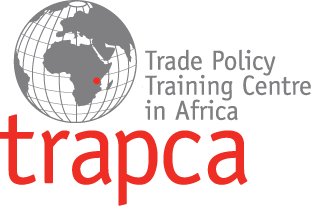 COURSE TITLE: LEGAL FOUNDATIONS OF TRADE AND TRADE POLICYProgramme: MSc in International Trade Policy and Trade LawCourse Code: TRP 502SYLLABUSFormat The module will be delivered through:Off-site pre-session study and assignment to be handed in.  (Assignment already provided by trapca).On-site session teaching to take place at the trapca/ESAMI campus, Arusha, Tanzania.Two on-site assignments will be given to participants (one each week).One post-session assignment will be given Two examinations will be given (one each end-of-week).Instruction on AssessmentsPre-session assignment: To be administered 4 weeks before the start of the module and to be submitted on the first day of the first week of the course.Onsite Assignment: To be administered on Wednesday of each of the two weeks of the course.  Post Session Assignment: To be administered on Thursday of the second week of the course.  Key Texts Peter van den Bossche (2017) The Law and Policy of the World Trade Organization (4th ed) Cambridge: Cambridge University Press.Mitsuo Matsushita, Thomas J. Schoenbaum & Petros C. Mavroidis (2017) The World Trade Organization: Law, Practice and Policy, Oxford: Oxford University PressRecommended literature:Michael J. Treibilock & Robert Howse (2005) The Regulation of International Trade(3rd ed) London & New York: RoutledgeJames T. Gathii (2011) African Regional Trade Agreements as Legal Regimes (1st ed), Cambrideg University PressStefano Inama (2011). Rules of Origin in International Trade (Cambridge: Cambridge University Press)PART B:  LECTURE PLAN AND REFERENCESMorning session between 9:00 and 13:00.Afternoon session between 14:00 and 17:00The course is based on interactive lectures, which implies that real-world examples/case studies and exercises from will be discussed in detail during lectures. ResponsibilitiesWeek One:       Week Two:Lecture PlanDAYBROAD COVERAGEPARTICULAR COVERAGEPRIMARY READINGS Mon Morning 09:00-10:30Pre-session assignment and Situating WTO Law under International Law.Review of submitted and grade pre-session assignmentsReview relationship of WTO Law with International law in general Review relationship of WTO Law with and Domestic Laws and trade policy.Mitsuo Matsushita, Thomas J. Schoenbaum & Petros C. Mavroidis (2017) The World Trade Organization: Law, Practice and Policy Chapter 2 Andrew Guzman and Joost Pauwelyn. (2012) International Trade Law.  (Wolters Kluwer) Chapter 3 11:00-13:00 hrsWTO Mechanisms for implementation, transparency and review Regular WTO Committee work – review of implementation of agreements Specific Trade Concerns (is a subset of the work of certain regular bodies)Accessions (review accession protocols) Trade Policy Review implementation issuesMitsuo Matsushita, Thomas J. Schoenbaum & Petros C. Mavroidis (2017) The World Trade Organization: Law, Practice and Policy Chapter 1Afternoon14:00-17:00 hrsNon Discrimination: MFN and National Treatment
Legal analysis of MFN as reflected in the GATT, GATs, and TRIPsAnalysis and review of WTO rulings on the MFN principle and implications of the outcomes of WTO cases on MFN to LDCs and Sub-Saharan African CountriesPeter van den Bossche (2017) The Law and Policy of the World Trade Organization, Chapter 4TuesdayMorning9 – 13hrsNon Discrimination: MFN and National TreatmentLegal analysis of National Treatment Principle under WTO case law as reflected in the GATT, GATs, and TRIPs Implications of the outcomes of WTO cases on the “national treatment” principle to LDCs and Sub-Saharan African countriesPeter van den Bossche (2017) The Law and Policy of the World Trade Organization, Chapter 5Afternoon14:00 – 17hrs ExceptionsExceptions to the MFN and National Treatment PrinciplesGeneral Exceptions: Art. XX GATTArt. XXIV GATT, Enabling Clause, Art. IX GATT & Art. V GATSGSP (using LDCs relevant case studies)Peter van den Bossche (2017) The Law and Policy of the World Trade Organization, Chapter 8-10Wednesday Morning and AfternoonExceptionsS&DTSecurity ExceptionsReview of waiver schemesGroups Case Studies on the application of MFN, NT and Exceptions drawn from case law and the implications of resulting outcomes on LDCs and Sub-Saharan African CountriesThursday MorningBorder management and barriers to market accessAnalysis of rules and WTO case Law on Tariff barriers to trade Tariffs and domestic policies  Tariff classification and the Harmonized System Harmonized commodity description and coding system  GATT framework  Schedules of concessions  WTO commitments on tariffs  Protection of tariff bindings  Border tax adjustments  Modification of schedules  Other GATT provisions on schedule modification  Customs valuation   Peter van den Bossche (2017) The Law and Policy of the World Trade Organization, Chapter 6AfternoonBorder management and Non-tariff barriers to market accessAnalysis of Regulation of Non-Tariff BarriersImport and Export eligibility requirementsNon-Automatic Licensing Quotas, Prohibitions and Quality Control MeasuresPrice-Control and Finance MeasuresExport-Related MeasuresState subsidies, trading enterprises and procurementBuy national policySeasonal import regimesRelevance of NTMs and Implications of NTBs on LDCs and Sub-Saharan African Countries.Peter van den Bossche (2017) The Law and Policy of the World Trade Organization, Chapter 7.FridayMorning 9 – 12:30hrsRules of OriginAnalysis of legal aspects and features of Rules of OriginRole of Rules of OriginRules of Origin Legal Instruments: WTO Agreement on Rules of OriginIntersection of Rules of Origin and trade policy measures and resulting consequencesOrigin CriteriaScope of Application of Rules of OriginStefano Inama (2011). Rules of Origin in International Trade (Cambridge: Cambridge University Press)FridayAfternoon14:30 – 17hrsRules of OriginPreferential Rules of OriginNon-Preferential Rules of OriginRules of Origin in integrated productions processes and multiple manufacturing locations.Relationship of rules of Origin and Services Review of a case studies involving or of relevance to LDCs and Sub-Sahara African CountriesStefano Inama (2011). Rules of Origin in International Trade (Cambridge: Cambridge University Press)Sat Morning9am-10:30amFinal exam (90 mins)Faculty to mark exam scripts and assignmentsWEEKENDWEEKENDWEEKENDWEEKENDMon Morning9 – 10:30hrsTrade Remedies Anti-DumpingThe Determination of Dumping and the relevant WTO case lawThe Determination of Injury and the relevant WTO case lawNational Procedures and WTO Procedures Application of Anti-Dumping Agreement by developing countries including LDCs using selected relevant case studies.Peter van den Bossche (2017) The Law and Policy of the World Trade Organization, Chapter 11Afternoon14:00 – 17hrsTrade Remedies Subsidies and Countervailing MeasuresDetermination of SubsidizationDetermination of material injury, adverse effects and serious injuryProcedural rules and remediesSpecial and Differential Treatment for Developing countriesCase study on subsidies and countervailing measuresPeter van den Bossche (2017) The Law and Policy of the World Trade Organization, Chapter 12TueMorning9 – 13:00hrsTrade RemediesSafeguards: Analysis of the conditions for the application of Safeguards Measures, including relevant WTO case law Application of Safeguard Measures by developing countries including LDCs using selected relevant case studies. Mitsuo Matsushita, Thomas J. Schoenbaum & Petros C. Mavroidis (2017) The World Trade Organization: Law, Practice and Policy Chapter 6TueAfternoon14 – 15:00hrsThe relationship between the GATT and TBT and SPS AgreementsReview of the relationship between the TBT Agreement and Articles III:4 and XX of GATT Review of the relationship between the TBT Agreement and Articles III:4 and XX of GATT 1994; and the SPS Agreement and GATT Article XX(b) and  the distinction between TBT and SPS measures.  Illustration of the difference between legitimate regulatory objectives and regulations for protectionist objectives.Peter van den Bossche (2017) The Law and Policy of the World Trade Organization, Chapter 1415-17:00hrsLegal Aspects of SPS in international trade Analysis of the basic disciplines of the SPS Agreement and Procedures for Control, Inspection and Approval.The Principles of Harmonization, Equivalence and Transparency in the SPS Agreement and other Agreement-Peter van den Bossche (2017) The Law and Policy of the World Trade Organization, Chapter 14-Mitsuo Matsushita, Thomas J. Schoenbaum & Petros C. Mavroidis (2015) The World Trade Organization: Law, Practice and Policy. Chapter 13. WedMorning9 – 13hrsLegal Aspects of SPS in international trade Analysis of Risk Assessment, appropriate level of protection, consistency, provisional measures and regionalization in the SPS Agreement.Analysis of relevant WTO case law and review of case studies of relevance to LDCs and Sub-Saharan African CountriesAnalysis of Government, business and LDCs as well as Sub-Saharan African countries’ concerns with respect to NTBs in general and the SPS Agreement in particular Peter van den Bossche (2017) The Law and Policy of the World Trade Organization, Chapter 14WedAfternoon14:00 – 17hrsLegal Aspects of TBT in international trade Analysis of key principles and rules of the TBT AgreementNon-discriminationTechnical Regulations, Standards and Conformity Assessment Procedures.The prevention of unnecessary obstaclesHarmonizationUse of Relevant International StandardsEquivalence and Mutual RecognitionTransparencyAnalysis of relevant WTO case law.Analysis of Government, business and LDCs as well as Sub-Saharan African countries’ concerns with respect to NTBs in general and the TBT Agreement in particular.Peter van den Bossche (2017) The Law and Policy of the World Trade Organization, Chapter 13Thurs.Morning9 – 13hrsLegal Aspects of TBT in international trade Analysis of key principles and rules of the TBT AgreementNon-discriminationTechnical Regulations, Standards and Conformity Assessment Procedures.The prevention of unnecessary obstaclesHarmonizationUse of Relevant International StandardsEquivalence and Mutual RecognitionTransparencyAnalysis of relevant WTO case law.Analysis of Government, business and LDCs as well as Sub-Saharan African countries’ concerns with respect to NTBs in general and the TBT Agreement in particular.Peter van den Bossche (2017) The Law and Policy of the World Trade Organization, Chapter 13Thurs.Afternoon14:00 – 17hrsSpecial and Differential Treatment in the WTOReview of Special and Differential Treatment Provisions under WTO Law.Analysis of Special and Differential Treatment provisions and challenges associated with them from the perspective of LDCs and Sub-Saharan African Countries. Mitsuo Matsushita, Thomas J. Schoenbaum & Petros C. Mavroidis (2017) The World Trade Organization: Law, Practice and Policy. Chapter 19. FridayMorning9 – 13hrsSpecial and Differential Treatment in the WTOAnalysis of Special and Differential Treatment provisions and challenges associated with them from the perspective of LDCs and Sub-Saharan African Countries. Review of WTO LDCs and Africa Groups proposals on SDT including in the latest WTO ministerial Conference: The G90 25 agreement-specific proposals and the arguments advanced by the opposing sideConclusion and Revision, (Lecturer to administer post session assignment.)Mitsuo Matsushita, Thomas J. Schoenbaum & Petros C. Mavroidis (2017) The World Trade Organization: Law, Practice and Policy. Chapter 19FridayAfternoon14:00 – 17hrsWTO Plurilateral Agreements Analysis of the Government Procurement Agreements and the relevant case lawAnalysis of potential Plurilateral Agreements under negotiations (, MSMES, e-commerce and investment facilitation)Implications of the Plurilateral Agreements for LDCs and Sub-Saharan African Countries and consideration of their relationship to current developments in the world economy, and multilateral trading system.Mitsuo Matsushita, Thomas J. Schoenbaum & Petros C. Mavroidis (2017) The World Trade Organization: Law, Practice and Policy. Chapter 18 and Chapter 20Sat Morning9am-10:30amFinal exam (90 mins)Faculty to mark exam scripts 